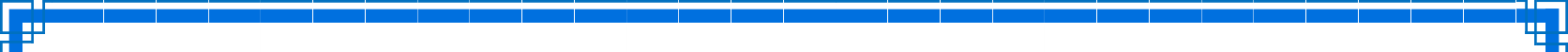 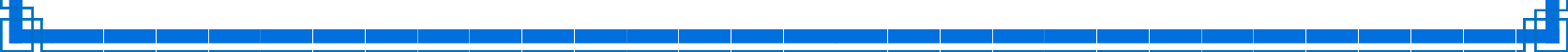 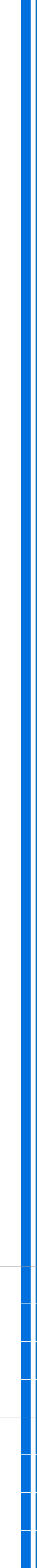 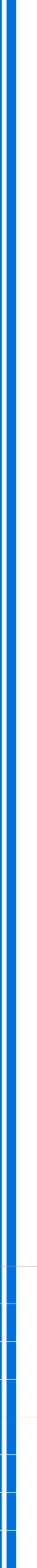 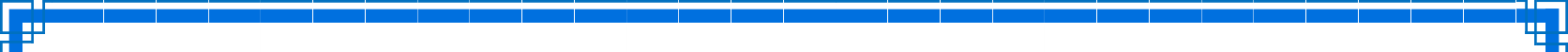 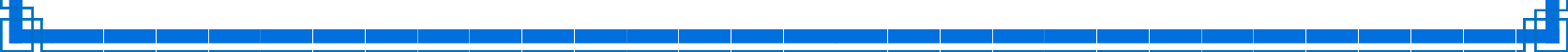 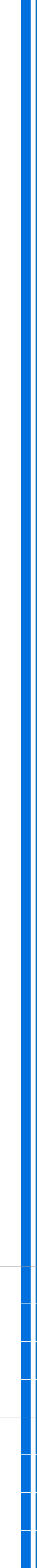 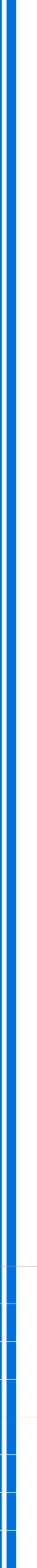 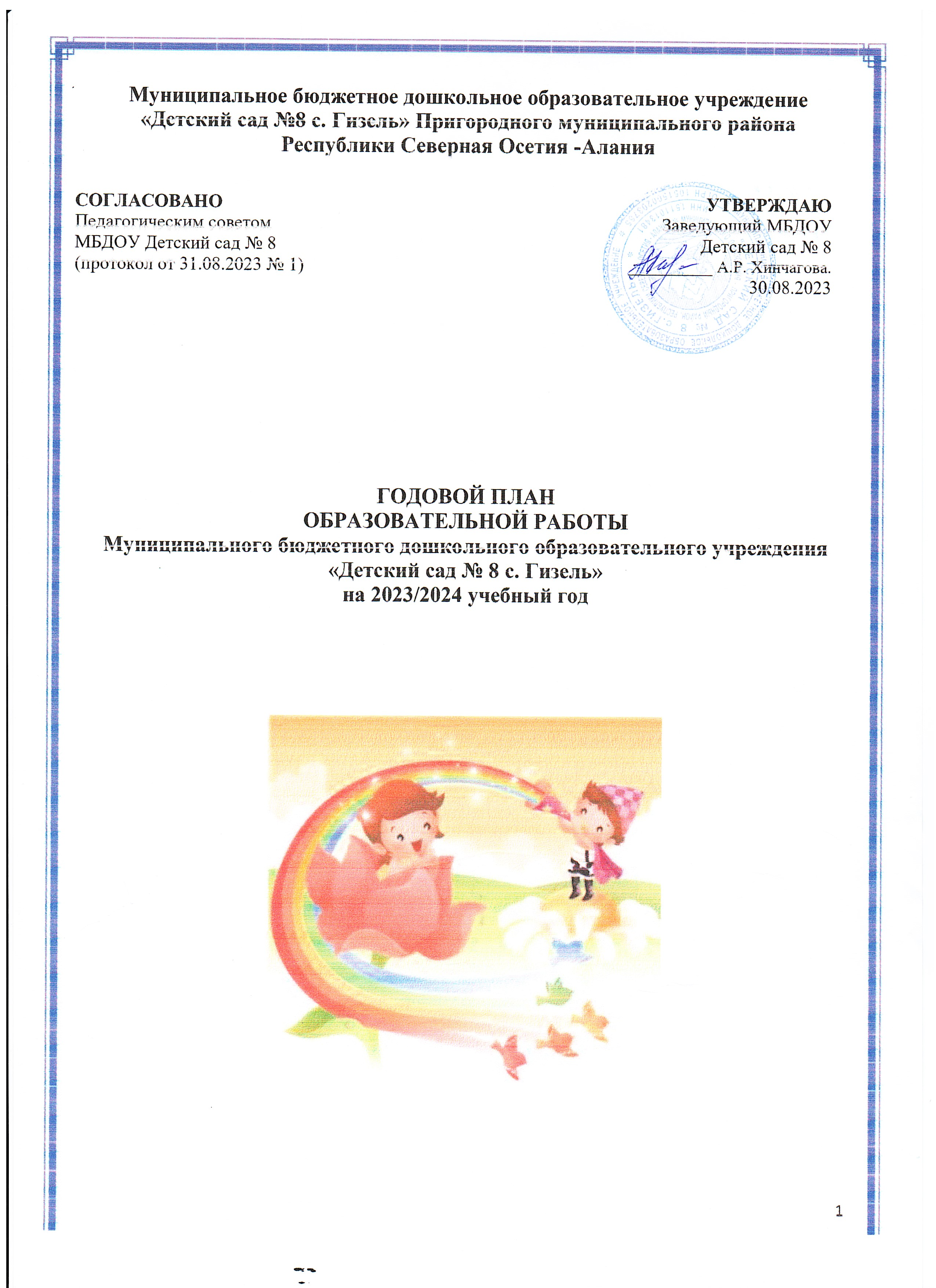 СОДЕРЖАНИЕ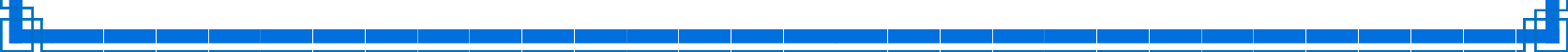 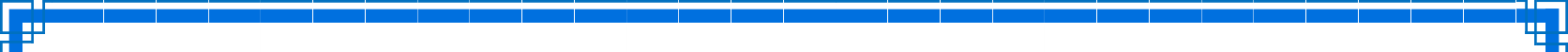 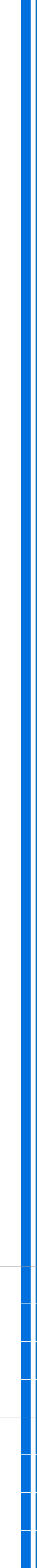 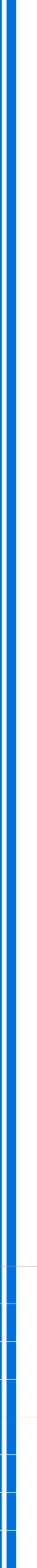 ОБЩИЕ СВЕДЕНИЯ.Блок I. Воспитательная и образовательная деятельностьРеализация образовательных программРеализация дополнительных общеразвивающих программРабота с воспитанникамиМероприятия, прописанные в документахПраздники и развлеченияВыставки и конкурсыРабота с семьями воспитанниковБлок II. Организационная и методическая деятельностьРазработка локальных, распорядительных актов и служебных документовОбновление локальных актов и служебных документов.2.2. Организационные и методические мероприятияБлок III. Управленческая деятельностьРабота с кадрамиОрганизация труда и оформление кадровых документовАттестация педагогических кадровПовышение квалификации и профессиональная переподготовкаКонсультации для педагогических работниковСеминары, семинары-практикумыПедагогические советыОткрытые просмотры педагогической деятельностиИнновационная деятельность МБДОУБлок IV. Административно - хозяйственная деятельность и контрольБезопасностьАнтитеррористическая защищенностьОрганизация ГО и предупреждение ЧСПожарная безопасностьАдминистративно - хозяйственная деятельностьКонтроль и оценка деятельностиВнутрисадовский контрольВнутренняя система оценки качества образованияПриложенияПриложение №1. График оперативных совещаний при заведующем на 2023-2024 учебный год.Приложение №2. План занятий по изучению мер пожарной безопасности с воспитанниками. Приложение №3. План работы по профилактике детского дорожно – транспортного травматизма Приложение №4. План физкультурно – оздоровительных праздников и развлечений на 2023/2024 учебный год.Приложение №5. План работы по преемственности МБДОУ №8 и МБОУ СОШ №1Приложение №6. Циклограмма контроля администрации МБДОУ №8ОБЩИЕ СВЕДЕНИЯ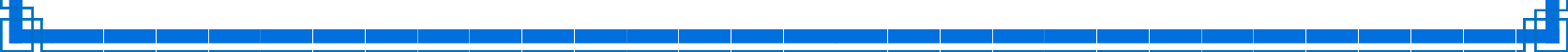 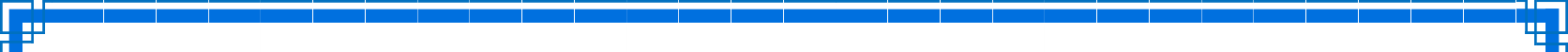 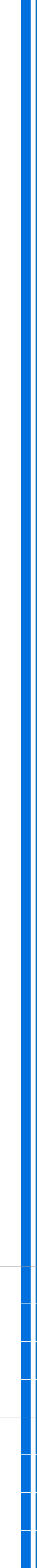 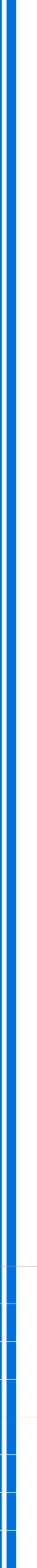 Республика Северная Осетия – АланияМуниципальное бюджетное дошкольное образовательное учреждение «Детский сад №8 с. Гизель»363125, РСО - Алания, с. Гизель ул. Пролетарская, 64.Телефон: + 7(86738) 3-51-33 Электронный адрес: dc8-gizel@mail.ru   Официальный сайт детского сад: http://gizel8.irdou.ru/  Заведующий МБДОУ детского сада №8 ________ Хинчагова Альбина РуслановнаЗам. зав по АХР  _____________________________ Таюпова Жанна СаидовнаСтарший воспитатель ________________________ Отараева Надежда ТаймуразовнаПедагог-психолог____________________________  Быдтаева Нонна ГригорьевнаВоспитатель по обучению осетинскому языку____Баширова Лариса ТаймуразовнаМедицинская сестра   _________________________Наниева Алана ЭьбрусовнаУчитель-логопед  ____________________________ Быдтаева Нонна ГригорьевнаМБДОУ детский сад №8 функционирует с 1990 года.Лицензия на образовательную деятельность: 1051500203765, регистрационный №1788 от 16 февраля 2012г.Срок действия: бессрочно.Тип образовательной организации – образовательная организация. Вид образовательной организации – ДОУ общеразвивающего вида. Статус – юридическое лицо.По организационно–правовой форме ДОУ является муниципальным бюджетным  дошкольным учреждением.Режим работы: Понедельник – пятница: 07.00-19.00 (12 часов) Выходные дни: суббота, воскресенье, праздничные дни.        Количество групп – 8 групп, из них 2 группы – раннего возраста   с 2-х до 3-х лет, 6- групп – для воспитанников с 3-х до 6-и лет. Годовые задачи:В соответствии с Федеральной Образовательной Программой, Основной общеобразовательной программой МБДОУ №8 и по результатам деятельности за прошедший учебный год, педагогический коллектив определил следующие цели и задачи на 2023-2024 учебный год:Цель: Переход ДОУ на ФОП ДО: управленческие решения и методические шаги. Создание организационно-методических условий для внедрения основной образовательной программы ДОУ в соответствии с ФОП ДО.  Воспитание гармонично развитой и социально ответственной личности на основе    духовно-нравственных ценностей народов Российской Федерации, исторических и  национально-культурных традиций.  Задачи:Организовать	работу	по	патриотическому	воспитанию детей дошкольного возраста во взаимодействии с семьей и социумом. Приобщать детей к проявлению уважения к традициям и обычаям народов России, в том числе и к  традициям осетинского народа; способствовать развитию интереса у детей к изучению истории родного края.Совершенствовать работу по приобщению дошкольников к здоровому образу жизни, через воспитание у детей основ гигиенической культуры.Блок IВОСПИТАТЕЛЬНО-ОБРАЗОВАТЕЛЬНАЯ ДЕЯТЕЛЬНОСТЬРеализация дошкольной образовательной программыРеализация дополнительных общеразвивающих программРабота с воспитанникамиМероприятия, прописанные в документахПраздникиВыставки и конкурсыРабота с семьями воспитанников Общие мероприятияРодительские собранияБЛОК IIОРГАНИЗАЦИОННАЯ И МЕТОДИЧЕСКАЯ ДЕЯТЕЛЬНОСТЬРазработка локальных, распорядительных актов и служебных документовОбновление локальных актов и служебных документов2.2.	Организационные и методические мероприятияБЛОК III УПРАВЛЕНЧЕСКАЯ ДЕЯТЕЛЬНОСТЬРабота с кадрамиОрганизация труда и оформление кадровых документовАттестация педагогических работников.Повышение квалификации и профессиональная переподготовка педагогических работников.Консультации для педагогических работников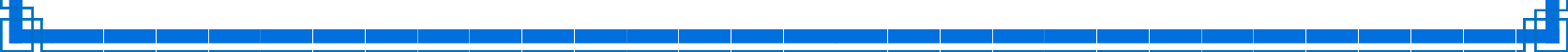 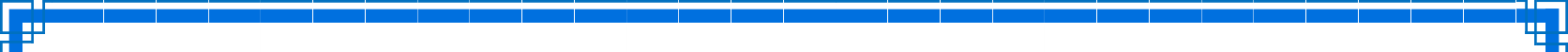 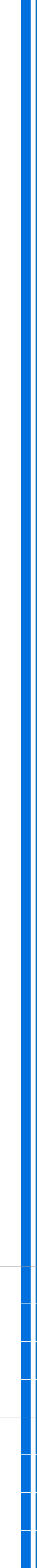 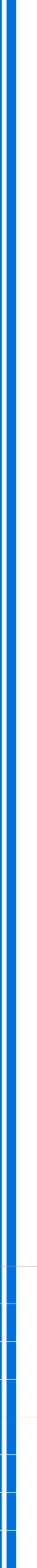 Семинары, семинары-практикумы, мастер-классы:Педагогические советыОткрытые просмотры педагогической деятельностиИнновационная деятельность МБДОУБЛОК IV.АДМИНИСТРАТИВНО – ХОЗЯЙСТВЕННАЯ ДЕЯТЕЛЬНОСТЬ И КОНТРОЛЬБезопасностьАнтитеррористическая защищенностьОрганизация ГО и предупреждение ЧСПожарная безопасностьАдминистративно-хозяйственная деятельностьКонтроль и оценка деятельностиВнутрисадовский контрольВнутренняя система оценки качества образованияПриложение № 1 к годовому плану МБДОУ детский сад № 8 на 2023/2024 учебный годГрафик оперативных совещаний при заведующем на 2023-2024 учебный годПриложение № 2 к годовому плану МБДОУ «Детский сад № 8 на 2023/2024 учебный годПлан занятий по изучению мер пожарной безопасности с воспитанниками МБДОУ детский сад №8 на 2023-2024 учебный годПлан мероприятий с воспитанниками средней группыПлан мероприятий с воспитанниками старшей группыПриложение № 3 к годовому плану МБДОУ детский сад № 8 на 2023/2024 учебный годПлан работы по профилактике детского дорожно – транспортного травматизма2023/20234 учебный годСОГЛАСОВАНО:	УТВЕРЖДЕНО:Директор МБОУ СОШ №1	Заведующий МБДОУ «Детский сад №8»   _____________ /	             /                                                                __________ /А.Р. Хинчагова/«	  » сентября 2023г.    	«	  » сентября 2023г.План работы на 2023-2024 учебный год по преемственностиМуниципального бюджетного дошкольного образовательного учреждения детский сад № 8 (МБДОУ «Детский сад №8 с. Гизель») и Муниципального бюджетного образовательного учреждения средняя общеобразовательная школа №1 (МБОУ СОШ № 1)Одной из приоритетных задач ФГОС дошкольного образования является освоение детьми универсальных учебных действий (личностных, познавательных, регулятивных и коммуникативных).Решение данной задачи возможно при условии обеспечения преемственности детского сада и школы, где детский сад на этапе дошкольного возраста осуществляет личностное, физическое, интеллектуальное развитие ребенка. Также формирует предпосылки учебной деятельности, которые станут фундаментом для формирования у младших дошкольников универсальных учебных действий, необходимых для овладения ключевыми компетенциями, составляющими основу умения учиться.Стратегическая идея:Обеспечить высокий уровень развития личности. Приоритетные направления для начальной школы:формирование у детей умения учиться, создание условий, при которых обучение становится для ребенка благом, основной формой самовыражения;Приоритетные направления для дошкольного учреждения:раннее развитие комплекса личностных качеств и свойств, обеспечивающих легкий, естественный переход ребенка в школу.Главная цель:формирование здоровой, духовно-нравственной, культурной, грамотной и патриотически-воспитанной личности через создание непрерывного образовательного пространства по воспитанию патриотизма в рамках преемственности дошкольного и начального общего образования.Задачи:1.	Осуществление педагогической пропаганды среди родителей, широкой общественности по разъяснению целей воспитания, обучения и подготовки к школе.ЗАДАЧИ:Создать условия для успешной адаптации первоклассниковОрганизовать систему взаимодействия педагогов школы и воспитателя через совместное проведение методических мероприятий, работу с детьми и родителямиСоздание предметно-развивающей среды для ознакомления воспитанников со школой№Наименование возрастной группыВозраст детейКоличество1.2- группа раннего возраста «А»с 2-х до 3-х лет2.2- группа раннего возраста «Б»с 2-х до 3-х лет3.Младшая группа «А»с 3-х до 4-х лет4.Младшая группа «Б»с 3-х до 4-х лет5.Средняя группа «А»с 4-х до 5-и лет6.Средняя группа «Б»с 4-х до 5-и лет7.Старшая группа «А»с 5-и до 6-и лет8.Старшая группа «Б»с 5-и до 6-и летВсего детей:МероприятиеМероприятиеМероприятиеМероприятиеМероприятиеСрокОтветственныйВоспитательная работаВоспитательная работаВоспитательная работаВоспитательная работаВоспитательная работаВоспитательная работаВоспитательная работаРазработка мероприятийположенийисценариеввоспитательныхВ течение годаВоспитателиОбновление содержания рабочей программы воспитания икалендарного	плана	воспитательной	работы	в	целях реализации новых направлений воспитанияОбновление содержания рабочей программы воспитания икалендарного	плана	воспитательной	работы	в	целях реализации новых направлений воспитанияОбновление содержания рабочей программы воспитания икалендарного	плана	воспитательной	работы	в	целях реализации новых направлений воспитанияОбновление содержания рабочей программы воспитания икалендарного	плана	воспитательной	работы	в	целях реализации новых направлений воспитанияОбновление содержания рабочей программы воспитания икалендарного	плана	воспитательной	работы	в	целях реализации новых направлений воспитанияМай-июльВоспитатели,педагог-психолог, ст. воспитательОбразовательная работаОбразовательная работаОбразовательная работаОбразовательная работаОбразовательная работаОбразовательная работаОбразовательная работаПроверить и по необходимости актуализировать основную образовательную программу дошкольного образования наналичие тематических блоков, направленных на изучение государственных символов Российской ФедерацииПроверить и по необходимости актуализировать основную образовательную программу дошкольного образования наналичие тематических блоков, направленных на изучение государственных символов Российской ФедерацииПроверить и по необходимости актуализировать основную образовательную программу дошкольного образования наналичие тематических блоков, направленных на изучение государственных символов Российской ФедерацииПроверить и по необходимости актуализировать основную образовательную программу дошкольного образования наналичие тематических блоков, направленных на изучение государственных символов Российской ФедерацииПроверить и по необходимости актуализировать основную образовательную программу дошкольного образования наналичие тематических блоков, направленных на изучение государственных символов Российской ФедерацииСентябрьСтарший воспитательСоставление плана преемственности дошкольного и начального общего образования (для старших групп)Составление плана преемственности дошкольного и начального общего образования (для старших групп)Составление плана преемственности дошкольного и начального общего образования (для старших групп)Составление плана преемственности дошкольного и начального общего образования (для старших групп)Составление плана преемственности дошкольного и начального общего образования (для старших групп)СентябрьВоспитатели старших групп,ст. воспитательВывешивание в кабинетах дидактических и наглядных материалов для создания насыщенной образовательной средыВывешивание в кабинетах дидактических и наглядных материалов для создания насыщенной образовательной средыВывешивание в кабинетах дидактических и наглядных материалов для создания насыщенной образовательной средыВывешивание в кабинетах дидактических и наглядных материалов для создания насыщенной образовательной средыВывешивание в кабинетах дидактических и наглядных материалов для создания насыщенной образовательной средыОктябрь ВоспитателиВнедрение в работу воспитателей новыхметодов для развития любознательности, формирования познавательных действий у воспитанниковВнедрение в работу воспитателей новыхметодов для развития любознательности, формирования познавательных действий у воспитанниковВнедрение в работу воспитателей новыхметодов для развития любознательности, формирования познавательных действий у воспитанниковВнедрение в работу воспитателей новыхметодов для развития любознательности, формирования познавательных действий у воспитанниковВнедрение в работу воспитателей новыхметодов для развития любознательности, формирования познавательных действий у воспитанниковОктябрь- декабрьВоспитателиОбеспечение условий для индивидуализации развития ребенка, его личности, мотивации и способностейОбеспечение условий для индивидуализации развития ребенка, его личности, мотивации и способностейОбеспечение условий для индивидуализации развития ребенка, его личности, мотивации и способностейОбеспечение условий для индивидуализации развития ребенка, его личности, мотивации и способностейОбеспечение условий для индивидуализации развития ребенка, его личности, мотивации и способностейНоябрьВоспитателиПодготовка цифровых материалов для реализации деятельности с использованием дистанционных образовательных технологий (для детей от 5 лет)Подготовка цифровых материалов для реализации деятельности с использованием дистанционных образовательных технологий (для детей от 5 лет)Подготовка цифровых материалов для реализации деятельности с использованием дистанционных образовательных технологий (для детей от 5 лет)Подготовка цифровых материалов для реализации деятельности с использованием дистанционных образовательных технологий (для детей от 5 лет)Подготовка цифровых материалов для реализации деятельности с использованием дистанционных образовательных технологий (для детей от 5 лет)НоябрьВоспитателиОбновление содержания ООП ДОООбновление содержания ООП ДОООбновление содержания ООП ДОООбновление содержания ООП ДОООбновление содержания ООП ДООМай-августВоспитатели,ст. воспитательМероприятиеСрокОтветственныйОрганизация обученияОрганизация обученияОрганизация обученияПодготовка/корректировка дополнительных        общеразвивающих программАвгустПедагогидополнительного образованияФормирование учебных группАвгуст, декабрьПедагоги дополнительного образованияСоставление расписаний кружков, дополнительных занятийАвгуст, декабрьРуководитель дополнительногообразованияИнформационная кампания в целях привлечения детей к обучению по дополнительным общеразвивающим программамАпрель- августПедагоги дополнительногообразования№МероприятиеСрокОтветственный1.Выполнение плана занятий по обучению воспитанников мерам ПБ (Приложение № 2 к плану)В течение годаВоспитатели2.Выполнение плана занятий по профилактике ДДТТ своспитанниками (Приложение №3 к плану)В течениегодаВоспитатели3.Выполнение плана летней оздоровительной работы (Приложение № 4 к плану)Июнь - августВоспитатели№НаименованиеСрокОтветственный1.Осенние развлечения, праздникиДень знанийКонкурс поделок «Осенние фантазии»  "Къоста – Иры стъалы»  «Народные осетинские игры и забавы.1сентябрясентябрь октябрь ноябрьМузык-ый рук-ль,ВоспитателиОсетиноведруководитель по физич.воспит.2.Зимние развлечения, праздники «Новогодний переполох». Утренники «Хæзаронтæ»«Секреты здоровья» (организация познавательно –   исследовательской деятельности)День защитника Отечества «Буду в армии служить, буду родину любить».декабрь                                                                                                                                         январь февральМузык-ый рук-ль,Воспитатели групп,Восп-ль  по обучению осет.яз.,руководитель по физич.воспит.3.Весенние развлечения, праздникиТок – шоу «Это моя мама»«Веселая масленица»-«цæрвтæкъахæн»«Космические эстафеты»«Православная Пасха»«День осетинского языка»«Выпускной бал».мартмарт12-апреляапрель15-   ---маямайМузык-ый рук-ль, воспитатель по обучению осет.яз.,руководитель по физич.воспит.4.Летние развлечения, праздники«Подари улыбку детям» ко дню защиты детей Флеш-моб «Активная прогулка»-День ВМФ-День России – 12 июня-День Российского флага – 22 августаиюнь июль августМузык-ый рук-ль, воспитатель по обучению осет.яз., руководитель по физич.воспит.№НаименованиеСрокОтветственныйВыставкиСтарший воспитатель, воспитателигрупп   1.    Выставка рисунков  «Дети о родном селе».октябрьСтарший воспитатель, воспитателигрупп2.Фотовыставка «День отца в России»20 октябряСтарший воспитатель, воспитателигрупп 3.Безопасность дорожного движения – конкурс стенгазетноябрьСтарший воспитатель, воспитателигрупп 4.Выставка «Лучшее новогоднее окно»декабрьСтарший воспитатель, воспитателигрупп 5.Выставка рисунков «Защитники родины»февральСтарший воспитатель, воспитателигрупп6.Выставка рисунков «Весенний букет»мартСтарший воспитатель, воспитателигрупп7.Лучший патриотический уголокмартСтарший воспитатель, воспитателигруппАкцииСтарший воспитатель, воспитателигрупп1.   «Любимый воспитатель» 27 сентябряСтарший воспитатель, воспитателигрупп2.«Эстафета добрых дел» День защиты животных4 октябряСтарший воспитатель, воспитателигрупп3.«Доброе сердечко»ноябрьСтарший воспитатель, воспитателигрупп4.«Шоу-рум» - обмен игрушкамифевральСтарший воспитатель, воспитателигрупп5.«Мой выбор – здоровье»апрельСтарший воспитатель, воспитателигрупп6.«Я сам посажу цветок»апрельСтарший воспитатель, воспитателигрупп7.«Георгиевская ленточка», «Окно Победы».майСтарший воспитатель, воспитателигрупп№МероприятиеСрокОтветственный1.Оформление и обновление информационных уголков и стендов для родителейВ течение годаВоспитатели2.Составление и реализация плана индивидуальной работы с неблагополучными семьями – психолого-педагогическая поддержка детей и родителейПо необходимо стиПедагог-психолог3.Анкетирование по текущим вопросамВ течениегодаВоспитатели4.Дни открытых дверейОктябрь, МайСтарший воспитательСрокиТематикаОтветственныеI. Общие родительские собранияI. Общие родительские собранияI. Общие родительские собранияСентябрьОсновные направления воспитательно-образовательной деятельности и работы детского сада в 2022/2023 учебном году;Заведующий, Старший воспитательОктябрьОрганизация работы по патриотическому воспитанию детей дошкольного возраста во взаимодействии с семьей.Заведующий Ответственныйза пожарную безопасностьДекабрьРезультаты воспитательно-образовательнойдеятельности по итогам учебного полугодияЗаведующий,старший воспитательМайИтоги работы детского сада в 2022/2023 учебномгоду, организация работы в летний оздоровительный периодЗаведующий, старший воспитательII. Групповые родительские собранияII. Групповые родительские собранияII. Групповые родительские собранияСентябрь2-группа раннего возраста и младшая:«Адаптационный период детей в детском саду»Воспитатели раннеговозраста и младших групп, педагог-психологСентябрьСредняя группа: «Особенности развития познавательных интересов и эмоций ребенка 4–5 лет»Воспитатели средних групп, педагог-психологСентябрьСтаршие группы:«Возрастные особенности детей старшего дошкольного возраста»Воспитатели детей старшего возрастаОктябрьМладшие, средние, старшие группы: «Типичные случаи детского  травматизма, меры его предупреждения»Воспитатели группНоябрьМладшая группа: «Сохранение и укрепление здоровья младших дошкольников»Воспитатели младших группНоябрьСредняя группа: «Особенности и проблемы речевого развития у детей среднего дошкольного возраста»Воспитатели средних группНоябрьСтаршая группа:«Возрастные особенности детей 6-7 лет»Воспитатели старших дошкольников, учитель- логопедДекабрьМладшая, средняя, старшая группы: «Организация и проведение новогодних утренников»Воспитатели группФевральМладшая группа: «Социализация детей младшего дошкольного возраста. Самостоятельность исамообслуживание»Воспитатели младших группФевральСредняя группа: «Причины детской агрессивности и способы ее коррекции»Воспитатели средних групп, педагог-психологпропроСтаршие группы:«Подготовка к выпускному».Заведующий, воспитателидетей старшего дошкольного возрастаАпрельМладшая, средняя, старшая группы: «Обучение дошкольников основам  безопасности жизнедеятельности»Воспитатели группИюнь2-группы раннего возраста, младшая и средняя: «Что такое мелкая моторика и почему так важно ее развивать»Воспитатели групп раннеговозраста, младших и среднихИюньСтаршие группы:«Семья на пороге школьной жизни»Заведующий, старший воспитатель,педагог-психологIII. Собрания для родителей будущих воспитанников детского садаIII. Собрания для родителей будущих воспитанников детского садаIII. Собрания для родителей будущих воспитанников детского садаМайОрганизационное	родительское	собрание	дляродителей, дети которых зачислены на обучение в 2023/2024 учебном годуЗаведующий№Наименование документаОснование разработкиСрокОтветственный1.Документы по питанию.СанПиН 2.4.3648-20Октябрь- НоябрьМедсестра2.Приказ о назначении ответственного за организацию питанияСанПиН 2.4.3648-20СентябрьЗаведующий3.Составление инструкций по охране трудаТрудовой кодексНоябрь- декабрьОтветственный	за охрану труда4.Составление и утверждение графика отпусковТрудовой кодексДекабрьДелопроизводитель№Наименование документаОснование обновленияСрокОтветственный1.Положение о питанииСанПиН 2.4.3648-20СентябрьОтветственный за питание3.Положение об оплате трудаИндексация окладовДекабрьБухгалтер№МероприятиеСрокОтветственный1.Обеспечение реализации ООП ДО.В течение годаЗаведующий2.Подписка на журналыСентябрь, майСтарший воспитатель3.Индивидуальная работа с воспитателями по запросамВ течение годаСтарший воспитатель4.Пополнение методического кабинета методическими и практическими материаламиВ течение годаСтарший воспитатель6.Корректировка ООП ДО с учетом требований законодательстваВ течение годаСтаршийвоспитатель, воспитателиМероприятиеОснованиеСрокОтветственныйПривлечение	студентов	кпедагогической деятельностиПриказ Минпросвещения от18.09.2020 № 508с сентябряЗаведующийделопроизводительОформление кадровых документов по новым требованиям (по меренеобходимости)Федеральный	закон	от 08.12.2020 № 407-ФЗс сентябряделопроизводитель№Ф.И.О. педагогаДолжностьДата аттестацииДата предыдущей аттестации/ категория1.Кундухова Л.Ф.ВоспитательПо плану2018/ первая2.Сланова Л.Э.ВоспитательПо плану2021/СЗД3.Карацева А.С.ВоспитательПо плану2019/ первая4.Накусова М..К.ВоспитательПо плану2019/ первая№Ф. И. О. работникаДолжностьДата прохождения1.2.3.воспитатель4.воспитатель5.воспитатель6.воспитатель№ТемаСрокОтветственный1.Обзор новых публикаций и периодики по вопросам дошкольного образованияЕжемесячноСтарший воспитательПедагогические находки для воздействия на повышениеэффективности и улучшение качества образованияСентябрьСтаршийвоспитатель2.Адаптационная площадка для детей раннего возрастаСентябрьСтаршийвоспитатель3.Игра как эффективное средство краеведческого образования дошкольников.ОктябрьВоспитатель по обучению ос. яз.4.Консультация " Ознакомление дошкольников с государственной символикой России"НоябрьСтарший воспитательМодель воспитывающей культурной среды«Сад высокой культуры для маленьких и взрослых»НоябрьТворческая группа5.6.Тренинг: Профессиональное выгорание Музыкально-спортивные развлечения для детей и их родителей.ФевральМарт Педагог-психологРуководитель физич. культурыТема    СрокОтветственныйЗанятие№1«Воспитание нравственно-патриотических чувств дошкольников в различных видах деятельности»ОктябрьСтарший воспитательЗанятие№2«Ознакомление с государственными символами в рамках патриотического	воспитания	детей	старшего	дошкольноговозраста». «Воспитать патриота» педагогический диктант.НоябрьСтарший воспитательСеминар-практикум:«Формирование	культурно-гигиенических навыков у дошкольников как компонента здорового образа жизни»ФевральТворческая группаМастер-класс: «Осетинские народные игры-как средство приобщения дошкольников к ЗОЖ и развития осетинской разговорной речи»Апрель Воспитатель по обучению ос. яз.ТемаСрокОтветственныеПедагогический совет (Установочный) № 1.«Организация воспитательно - образовательного процесса и создание условий для работы с детьми на новый учебный год».Выполнение решений предыдущего педсовета/Анализ работы в летне-оздоровительный период.Утверждение плана организованной образовательной деятельности ДОУ, режима работы ДОУ на 2023-2024        уч. год.Знакомство с годовым планированием работы МБДОУ в 2023- 2024 учебном году.Утверждение положений, локальных актов и т.дОрганизационные вопросы.5.Принятие решения педсовета. Сентяб рьЗаведующий, старшийвоспитательПедагогический совет № 2 (тематический)«Современные подходы к организации работы по нравственно- патриотическому воспитанию дошкольников».Утверждение повестки дня заседания педагогов. Выполнение решений предыдущего педсоветаПатриотическое воспитание дошкольников в современных условиях  в соответствии с ФОП ДО (презентация).«Организация и содержание патриотического воспитания детей в ДОО» (справка по итогам тематической проверки).«Маленькие открытия»: презентация педагогических находок (из опыта работы);Музейная педагогика в патриотическом воспитании дошкольников.Нравственно-патриотическое воспитание средствами музыки.Проведение социальных акций в ДОУ.Всероссийский проект «Формула Патриотизма».Проект «Киноуроки в детском саду» как ресурс патриотического воспитания дошкольников.5. Решение педагогического совета.НоябрьЗаведующий, старший воспитатель, педагоги ДОУМуз.руководителиПедагогический совет № 3 (тематический)«Приобщение дошкольников к здоровому образу жизни, через воспитание у детей основ гигиенической культуры».Утверждение повестки дня заседания педагогов. Сообщение о выполнении решения предыдущего педсовета (заведующий);Итоги тематического контроля «Система работы по формированию у детей мотивации здорового образа жизни через привитие КГН» (ст. воспитатель);Отчет-презентация воспитателей «Один день из жизни нашей группы» воспитатели.Мастер – класс по обмену опытом.«Воспитание культурно-гигиенических навыков у дошкольников»Обсуждение проекта решения педсовета. Вынесение решения.ФевральЗаведующий, старший воспитатель,       воспитатели    старших группПедагогический совет № 4 (итоговый)«Подведение итогов работы детского сада в 2023/2024     учебном    году»Анализ реализации годового плана 2023/2024 учебный год.Достижения. Проблемы. Перспективы.Анализ готовности детей к обучению в школе (итоги мониторинга освоения ООП).Анализ состояния здоровья и физического развития детей.«Ярмарка идей» (творческие отчеты воспитателей и педагогов специалистов).Утверждение плана работы на летний профилактический период и подготовка к новому учебному году.Перспективы работы коллектива на следующий учебный год. Проект решения педсовета.МайЗаведующий, старший воспитатель№ТемаСрокОтветственный1.День открытых дверей для учителей начальных классов.ОктябрьВоспитатели старших групп2.Инновационные технологии программы «От рождения до школы».НоябрьВоспитатели 3.«Неделя педагогического мастерства». Открытый просмотр педагогических мероприятий с детьми вовсех возрастных группах.АпрельВоспитатели групп4.День открытых дверей для родителей воспитанников старших групп.МайСпециалисты, воспитатели групп№Содержание основных мероприятийСроки исполненияОтветственный1.Продолжение работы по внедрению в работе с дошкольниками новые образовательные технологии инновационной программы «От рождения до школы».В течение годаПедагоги ДОУ2.Апробация новых образовательных технологий инновационной программы «От рождения до школы»:развивающий диалог,пространство детской реализации,технология позитивной социализации, «ровестничество»В течение годаПедагоги ДОУ3.Обобщение теоретических и оформление практических материалов по внедрению данной программыВ течение годаПедагоги ДОУ4.Подведение итогов деятельности ДОУ по использованию ООП ФОП ДО определение перспектив работы на следующий год.МайЗаведующий Старший воспитательМероприятиеСрокОтветственныйНаправление: Минимизировать возможные последствия терактовНаправление: Минимизировать возможные последствия терактовНаправление: Минимизировать возможные последствия терактовАктуализировать	порядок	эвакуации	в	случае	получения информации об угрозе совершения или о совершении терактаФевральЗаведующийПроводить инструктажи и практические занятия с работникамипо графикуОтветственный за антитеррористи-че скуюзащищенностьМероприятиеСрокОтветственныйНаправить ответственного по ГО и ЧС на дополнительное профессиональное обучениеСентябрьЗаведующийРазработать новую программу инструктажа по ГО и ЧСОктябрьОтветственный по ГО и ЧСРазработать планы тренировок по ГО и ЧС для работников и воспитанниковОктябрьОтветственный по ГО и ЧСПровести повторный инструктаж для работниковНоябрьОтветственный по ГО и ЧСМероприятиеСрокОтветственныйРазработать форму журнала эксплуатации систем противопожарной защиты и регламент их технического обслуживания.Сентябрь - ОктябрьОтветственный за пожарную безопасностьРазработать новые планы занятий по обучению воспитанников мерам пожарной безопасностиСентябрь - ОктябрьСтарший воспитательПровести обучение работников мерам пожарной безопасности по программам противопожарного инструктажа или по программам дополнительного профессионального образованияОктябрьЗаведующий, ответственный за пожарную безопасностьРазработать график тренировок, приказ о тренировке по эвакуации, план тренировки по эвакуации.Сентябрь - ОктябрьЗаведующийПровести тренировку по эвакуации при пожаре с учетом посетителейОктябрь, АвгустЗаведующийМероприятиеСрокОтветственныйОсмотр работников пищеблока на заболевания и занесениерезультатов в гигиенический журнал (сотрудники)ЕжедневноМедсестраЗамер показаний приборов учета температуры и влажности вЕжедневноЗавхоз складских помещениях и занесение результатов в журнал учетаОрганизация питьевого режимаЕжедневно      Медсестра ИнвентаризацияДекабрь и майБухгалтерПроведение самообследование и опубликование отчетаС февраля по20 апреляЗаведующийРемонт помещений, зданияИюньЗаведующий,ЗавхозПодготовка плана работы детского сада на 2023/2024Июнь-августРаботники д/садаРеализация мероприятий программы производственного контроляВ течение годаЗавхозОбъект контроляВид контроляФормы и методыконтроляСрокОтветственныеСостояние учебно- материальной базы, финансово- хозяйственная деятельностьФронтальныйпосещение групп и учебных помещенийСентябрь, декабрь, март, июньЗаведующий, старший воспитатель, завхозСанитарное состояние помещений группыОперативныйпосещение кухни искладских помещенийЕжемесячноМедсестра, старший воспитательОрганизация питания. Выполнение норм питания.ОперативныйЕжемесячноОтветственный за орг.питанияЗаболеваемость. ПосещаемостьОперативныйпосещение группЕжемесячноЗаведующий, медсетраПланирование воспитательно-образовательной работы.ОперативныйанализдокументацииЕжемесячноСтаршийвоспитатель«Организация исодержание патриотического воспитания детей в ДОУ»Тематическийоткрытый просмотрНоябрьЗаведующий,старший воспитатель«Система работы по формированию у детеймотивации здорового образа жизни через привитие КГН»Тематическийоткрытый просмотрФевральЗаведующий, старший воспитательСостояние документации педагогов, воспитателей групп Проведение родительскихсобранийОперативныйАнализ документации наблюдениеОктябрь        февральСтарший воспитательСоблюдение режима дня воспитанниковОперативныйпосещениегрупп, наблюдениеЕжемесячноМедсестра,старший воспитательСоблюдение требований кпрогулкеОперативныйНаблюдениеЕжемесячноСтаршийвоспитательОрганизация предметно- развивающей средыОперативныйПосещение группФевральСтарший воспитательОрганизация НОД попознавательному развитию в старших группахСравнительныйПосещениегрупп, наблюдениеМартСтарший воспитательУровень подготовки детей к школе. Анализ образовательнойдеятельности за учебный годИтоговыйАнализ документациинаблюдениеМайЗаведующий, старшийвоспитательПроведение оздоровительных мероприятий в режиме дняОперативныйНаблюдение, анализдокументацииИюнь-июльСтарший воспитатель,медсестраАдаптация воспитанников в детском садуОперативныйНаблюдениеСентябрьСтарший воспитательНаправлениеСрокОтветственныйАнализ качества организации предметно-развивающей средыАвгустСтаршийвоспитательМониторинг качества воспитательной работы в группах с учетом требований ФОП дошкольного образованияЕжемесячноСтарший воспитательОценка динамики показателей здоровья воспитанников (общего показателя здоровья; показателей заболеваемости органов зрения,слуха и опорно-двигательного аппарата; травматизма)Раз в кварталМедсестраАнализ информационно-технического обеспечения воспитательного и образовательного процессаНоябрь, февральЗаведующий, ст. воспитательАнализ своевременного размещения и обновления информации на сайте детского садаВ течение годаЗаведующий, старшийвоспитательТемаПовесткаУчастникиРезультатСЕНТЯБРЬСЕНТЯБРЬСЕНТЯБРЬСЕНТЯБРЬПодготовка к новым видам проверокОбсудить новые особенности проверок по Закону от 31.07.2020№ 248-ФЗ: виды, сроки, частоту проверок.Члены общего собрания работниковПодчиненным дан инструктаж о порядке действий при проверкахОрганизация питанияОбсудить новые требования к организации питания по СанПиН 2.3/2.4.3590-20Заместитель заведующего по АХЧ; Медсестра Ответственный за питаниеРазработан перечень необходимых мероприятий, сроки их исполнения, список ответственных лицОКТЯБРЬОКТЯБРЬОКТЯБРЬОКТЯБРЬПрофилактика гриппа и острых респираторных вирусныхинфекцийОбсудить причины заболеваний;составить перечень мер по профилактикеинфекцийМедсестра;воспитателиРазработан проект плана мероприятий по профилактике заболеванийПодготовка тренировки по пожарной безопасностиРазработать с ответственным за пожарную безопасность тактический замысел тренировкиОтветственный за пожарную безопасность;заместитель заведующего по АХЧСоставлена схема здания с отметками о тактическом замысле тренировки.Подготовлены график тренировок, приказ о тренировке по эвакуации, план тренировки по эвакуации, календарныйплан тренировкиНОЯБРЬНОЯБРЬНОЯБРЬНОЯБРЬРегулирование финансово- хозяйственной деятельностипроконтролировать реализацию ПФХД;обсудить корректировку плана финансово- хозяйственной деятельности (ПФХД)бухгалтер;заместитель заведующего по АХЧПолучена информация об исполнении плана;подготовленыпредложения о внесении изменений в ПФХДДЕКАБРЬДЕКАБРЬДЕКАБРЬДЕКАБРЬХозяйственное обеспечение деятельности детского сада– проанализировать затраты по основным статьям расходов (газоснабжение, водопотребление, вывозТБО) за 2023 годбухгалтер;заместитель заведующего по административно-хозяйственной части (АХЧ)Подготовлены предложения по оптимизации расходов на хоз. обеспечениеПереоформление пожарной декларациипроанализировать новые акты в сфере пожарной безопасности в целях актуализации пожарной декларацииОтветственный за пожарную безопасностьПодготовлена новая декларации и вместе с заявлением направлена на регистрациюЯНВАРЬЯНВАРЬЯНВАРЬЯНВАРЬОрганизация работы во втором полугодии учебного годаповысить продуктивность работы;обсудить порядок применения дистанционных технологий;–заместители заведующего,–педагогические работники– рассмотрены причины срывов в работе, подготовлены два решения по ликвидации их последствий и недопущениювпредь;Подготовка к повышению квалификации педагогов и технических работниковсоставить список работников, которые подлежат обучению;выбрать организацию дополнительного профессиональногообразования из вариантов,заместители заведующегоСоставлены:проект приказа о направлении работника на обучение;проект графика обученияФЕВРАЛЬФЕВРАЛЬФЕВРАЛЬФЕВРАЛЬПодготовка мероприятий, посвященных празднованию Дня защитника Отечества иМеждународного женского дняуточнить план обеспечения безопасности;составить программу мероприятия;назначить дежурных на время проведениямероприятияорганизаторы мероприятий;представители родительской общественности;ответственные за безопасностьСоставлены:проект программы мероприятия;календарный план обеспечения безопасности;график дежурстваОрганизация проведения самообследования– утвердить состав комиссии по самообследованию, обязанности председателяи членов комиссии;ст.воспитатель;председатель педагогического совета;Составлены проекты приказа и графика проведения самообследованияМАРТМАРТМАРТМАРТКонтроль реализациипроизводственного контролярассмотреть отчеты исполнителей;решить текущие вопросы;Ответственные за производственный контрольРазработан проект плана мероприятий по устранению нарушенийАПРЕЛЬАПРЕЛЬАПРЕЛЬАПРЕЛЬПодготовка мероприятий, посвященных празднованию Дня                                            Победыуточнить план обеспечения безопасности;составить программу мероприятия;организаторы мероприятий;представители родительской общественности;ответственные за безопасностьСоставлены проекты:программы мероприятия;календарного плана обеспечения безопасности;графика дежурстваПодготовка к весенне-летнему периоду годасоставить регламент уборки на теплый период года;утвердить сроки проведения субботников;организовать весенний осмотр территории;завхоздворник;рабочий по техническому обслуживаниюСоставлен проект регламента уборки;определены сроки проведения субботников;рассмотрены предложения по корректировке планатехобслуживания зданияПланирование летней работы сдетьми– сформировать план мероприятий,направленных на отдыхст. воспитатель;воспитатели;медицинский рабПодготовлен проект плана летней работыПодготовка выпускного утренника в старших группах распределить поручения;составить программу мероприятийст. воспитатель и завхоз;воспитатели выпускных групп;муз. руководительПодготовлены проекты планов:-мероприятий;обеспечения безопасностина мероприятииМАЙМАЙМАЙМАЙПодготовка программы развитияназначить ответственных;рассмотреть порядок формирования документа, типовые ошибки и недочеты, которые допускают приразработке программы;заместители заведующего;члены рабочей группыразработан проект приказа о разработке программы развития;определена концепция и ключевые ориентиры программыПроверка готовности к текущему ремонтузаслушать отчет контрактного управляющего о проведенных закупках;заслушать отчет завхоза  осостоянии помещений детского сада;завхоз;ответственный за техническое обслуживаниеЗаслушаны отчеты исполнителей даны оперативные порученияИЮНЬИЮНЬИЮНЬИЮНЬПодготовка детского сада к приемке к новому учебному годуутвердить состав комиссии;утвердить график проверки готовности к приемке;завхоз;ст. воспитатель ;ответственный за безопасностьРазработаны проекты приказа и графика подготовки к приемкеЗавершение учебного годаПодвести итоги деятельностиВоспитатели;заместители заведующего;Заслушана итоговая информацияИЮЛЬИЮЛЬИЮЛЬИЮЛЬПодготовка плана работыпроанализировать работу за прошлый год;определить задачи на предстоящий год;– заместители заведующего;-административный персоналопределены задачи;подготовлен проект плана мероприятийАВГУСТАВГУСТАВГУСТАВГУСТНачало нового учебного годаукомплектовать гр.;ознакомить работников с графиками и планамист. воспитатель ;воспитатели; административныйперсоналСоставлены:– списки укомплектованных групп по возрастамСрокиФормы работыПродолжительностьСентябрьВыставка детских рисунков «Не шути с огнем»20ОктябрьИзучение коллажа «Наши помощники – электроприборы»15НоябрьТренировка по эвакуации при пожаре15ДекабрьПросмотр мультфильмов на противопожарную тематику10ЯнварьИзучение	наглядных	пособий	по	противопожарным правилам15ФевральЧтение воспитанникам произведений Маршака С.Я.:«Что горит?», «Кошкин дом», «Сказка про спички».30АпрельЛепка из пластилина «Пожарные собаки» «Пожарные машины»20МайПодвижная игра «Огонь, вода и едкий дым»15ИюньЛетний	праздник	с	включением	тем	по	пожарной безопасности30ИюльБеседа на тему «Лесной пожар»15АвгустТренировка по эвакуации при пожаре20СрокиФормы работыПродолжительностьСентябрьАппликатирование плаката «Не забудьте отключить»       15ОктябрьЧтение стихотворений на противопожарную тематику       20НоябрьПодвижная игра «Пожарные на учениях»       20ЯнварьЭкскурсия на кухню детского сада «Электроприборы»       30ФевральТворческая игра «Средства защиты дыхания»       20МартБеседа на тему «Меры пожарной безопасности»       20АпрельРазучивание стихотворения С.Я. Маршака «Пожар»      25МайСюжетно-ролевая игра «Вызов пожарных»      25ИюньСпортивный праздник с включением в него эстафеты «Кто быстрее потушит пожар»     25ИюльТренировка по эвакуации при пожаре     20№МероприятиеСрокОтветственныйОтветственныйРез- тРабота с педагогамиРабота с педагогамиРабота с педагогамиРабота с педагогамиРабота с педагогами1.Обсуждение о планах мероприятий по ПДД на новыйучебный год.АвгустАвгустЗав.МБДОУ,Ст.воспит.2.Инструктаж с педагогическими работниками повыполнению инструкции по обеспечению безопасности детей на улицах.СентябрьСентябрьЗав. МБДОУ3.Составление методических разработок по обучению детей правилам дорожного движения.В течение годаВ течение годаВоспитатели6.Приобретение методической литературы по ПДД.В течение годаВ течение годаЗав. МБДОУ7.В группах обновление уголков по изучению правил дорожного движения.По плануПо плануВоспитатели8.Организация участия учреждения в городских мероприятиях по предупреждению детского дорожно –транспортного травматизма.В течение годаВ течение годаВоспитатели, родителивоспитанниковРабота с детьмиРабота с детьмиРабота с детьмиРабота с детьмиРабота с детьми1.Просмотр видеороликов для детей. Ситуативная беседа «О  значении красного, зеленого, желтого цветов дляпешеходов».ноябрьноябрьВоспитатели средних истарших групп2.Организация и проведение подвижных игр по ПДДВтечение годаВтечение годаВоспитатели3.Дидактическая игрыВтечение годаВтечение годаВоспитатели4.Беседы с детьми, чтение произведений и рассматривание иллюстраций «Правила дорожного движения».Втечение годаВтечение годаВоспитатели5.Сюжетно – ролевые игрыВ теч-е годаВ теч-е годаВоспитателиРабота с родителямиРабота с родителямиРабота с родителямиРабота с родителямиРабота с родителями1.Оформление папок – передвижек для родителей; «Изучаем         правила дорожного движения вместе», «Осторожно, дорога», «Будьте внимательны на улице»НоябрьНоябрьВоспитатели групп2.Памятки для родителей по обучению детей правилам дорожного движения «Папы, мамы знать должны автокресла для езды», «Беседы и игры с ребенком оправилах безопасности на дорогах».ДекабрьДекабрьВоспитатели групп3.Выставка семейных рисунков по ПДД «Мы за безопасное движение».Апрель- майАпрель- майВоспитатели старших группСетевое взаимодействиеСетевое взаимодействиеСетевое взаимодействиеСетевое взаимодействиеСетевое взаимодействие1.Участие представителя ГИБДД ОМЫВД в проведениимероприятий по изучению правил дорожного движенияМайМайЗаведующийСодержание работыСрокиСрокиОтветственныеРез-тСодержание совместной работы воспитателей ДОУ и учителей школыСодержание совместной работы воспитателей ДОУ и учителей школыСодержание совместной работы воспитателей ДОУ и учителей школыСодержание совместной работы воспитателей ДОУ и учителей школыВзаимное посещение школы и детского сада (ООД, уроков)Участие в работе педагогических советовВзаимное консультированиеДень открытых дверей (показ открытых занятий и уроков)Взаимное посещение школы и детского сада (ООД, уроков)Участие в работе педагогических советовВзаимное консультированиеДень открытых дверей (показ открытых занятий и уроков)Втечение годаСтарший воспитатель Воспитатели старших группСодержание работы по ознакомлению детей со школойСодержание работы по ознакомлению детей со школойСодержание работы по ознакомлению детей со школойСодержание работы по ознакомлению детей со школойПраздник в ДОУ «День знаний»Экскурсия к зданию школыПраздник в ДОУ «День знаний»Экскурсия к зданию школыСентябр ьВоспитатели старших группБеседа о школеБеседа о профессии учителя (с приглашением   учителя)Беседа о школеБеседа о профессии учителя (с приглашением   учителя)ОктябрьВоспитатели старших группЧтение и рассказывание стихов о школеРассматривание картин, отражающих школьную жизньЧтение и рассказывание стихов о школеРассматривание картин, отражающих школьную жизньНоябрьВоспитатели старших группВыставка детских работ «Что я знаю о школе»Сюжетно-ролевая игра «Школа»Словесные и дидактические игры школьной тематикиВыставка детских работ «Что я знаю о школе»Сюжетно-ролевая игра «Школа»Словесные и дидактические игры школьной тематикиВтечение годаВоспитатели старших группПраздник в ДОУ «До свидание, детский сад»Праздник в ДОУ «До свидание, детский сад»МайВоспитатели старших группСовместные выставки продуктивной деятельности и акции воспитанников детского сада и школыСовместные выставки продуктивной деятельности и акции воспитанников детского сада и школыСовместные выставки продуктивной деятельности и акции воспитанников детского сада и школыСовместные выставки продуктивной деятельности и акции воспитанников детского сада и школыВыставка продуктивной деятельности «Осенняя фантазия» (совместное творчество учащихся начальных классов и детей подготовительных к школе групп)Выставка продуктивной деятельности «Осенняя фантазия» (совместное творчество учащихся начальных классов и детей подготовительных к школе групп)НоябрьУчителя начальных классов ивоспитателиАкция «Начальная школа – детскому саду: Новогодняя сказка.Театрализованная деятельность начальных классовАкция «Начальная школа – детскому саду: Новогодняя сказка.Театрализованная деятельность начальных классовДекабрь–ЯнварьУчителя и воспитателиВыставка детских рисунков «Школа, в которой я хочуучиться»Выставка детских рисунков «Школа, в которой я хочуучиться»АпрельПедагоги ДОУ«Все стало вокруг голубым и зеленым» выставка(пластилиновая живопись, тестопластика)«Все стало вокруг голубым и зеленым» выставка(пластилиновая живопись, тестопластика)МайПедагоги ДОУСодержание работы по взаимодействию с родителямиСодержание работы по взаимодействию с родителямиСодержание работы по взаимодействию с родителямиСодержание работы по взаимодействию с родителямиКонсультация «Первые трудности»СентябрьСентябрьВоспитатели   педагоги школыОформление памятки для родителей «Что должен уметь       будущий первоклассник»НоябрьНоябрьВоспитателипедагоги  школыКонсультация «Психологическая готовность к школе»ФевральФевральПедагог-психологпедагоги  школыКонсультация (онлайн) «Трудности обучения в школе детей с нарушением речи»МартМартВоспитатели  педагоги    школыАнкетирование «Готовы ли взрослые стать родителями первоклассника?»АпрельАпрельВоспитатели педагоги  школыПраздник в ДОУ «До свидание, детский сад»МайМайВоспитатели старших групп